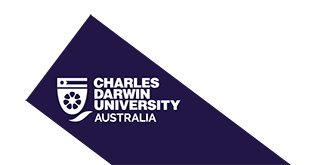 PhD/Research: ☐ New  ☐ Amend Existingor Student Other: ☐ New  ☐ Amend ExistingThis form is for Student ReimbursementsSupporting documentation required – copy of Student ID Card or Proof of EnrollmentPhD/Research: ☐ New  ☐ Amend Existingor Student Other: ☐ New  ☐ Amend ExistingThis form is for Student ReimbursementsSupporting documentation required – copy of Student ID Card or Proof of EnrollmentStudent DetailsStudent DetailsStudent ID No:Student Name:Department/Faculty:Mailing Address:Telephone No:Email Address:Bank Account DetailsBank Account DetailsBank Account DetailsName of Bank/Financial Institution:Branch Address:Account Name:Australian Bank Details (EFT)Australian Bank Details (EFT)Australian Bank Details (EFT)BSB (six digits): Account Number: I declare and verify that all the details outlined are true and correct.I declare and verify that all the details outlined are true and correct.I declare and verify that all the details outlined are true and correct.Full NameSignatureDate